I IROPUčenik:                                 Razred i odjeljenje:               IINastavni predmet:                Muzička kulturaPeriod realizacije:                21. 01. - 12. 06. 2019. godineRoditelji/staratelji:               Smetnja/teškoća u razvoju djeteta i ključne preporuke Komisije:Opis trenutnog funkcionisanja djeteta u odnosu na koje će se postaviti razvojni i obrazovni ciljevi i strategije rada za predviđeni periodIshodi i strategije rada sa djetetomDijete sa smetnjom iz spektra autizmaKljučne preporuke Komisije:o	intenzivan defektološko-logopetski tretman, uz psihološku podršku;o	asistent u nastavi;o	IROP.Opšte preporuke:raditi na razvoju govora, posebno funkcionalnosti rečenice i razvoju apstraktnog mišljenja,podsticati ga na samostalni rad i dozvoljavati mu dovoljno vremena za rješavanje zadataka,u toku rada smjenjivati različit tip radnih aktivnosti, a instrukcije pored verbalnih objašnjenja propratiti i pokaznim primjerima,češće provjeravati znanje usmenim putem, postavljanjem pitanja i manjim brojem zadataka,individualizovanim pristupom (individualizacija se odnosi na obim zadataka - usvajanje manjeg broja činjenica i generalizacija, produženo vrijeme rada, kao i postupke/metode rada),sadržaj učenja približiti na očigledan i jednostavan način, bez suvišnih detalja i povezivati ih sa potrebama svakodnevnog života i mogućnostima primjene, koristiti metodu demonstracije, crtanja i praktičnog rada u što većoj mjeri,raditi na usavršavanju fine motorike i pravilnom korišćenju olovke,igrovne aktivnosti organizovati u saradnji sa jednim, a kasnije sa više djece,u jednostavnim igrama naglašavati poštovanje pravila i istrajati u modelima ponašanja koji podražavaju imitiranje.Sposobnosti i vještine djetetaOčuvani potencijali djetetaOblasti u kojima je djetetu potrebna podrškaSposobnosti učenja (pažnja, pamćenje, čitanje, pisanje, računanje ...)Pažnja djeteta se produžava audio i vizuelnim sredstavima.Pokazuje interesovanje za muziku.Prati ritam (kratkotrajno), ali ne izostaje učešće.Bolje reaguje na tišu muziku.Izvođenje jednostavnih ritmičkih obrazaca u brojalicama koji doprinose razvoju pamćenja i koncentracije.Razvijanje produžene pažnje kroz slušno prepoznavanje instrumenata, kao i sposobnosti slobodnog i samostalnog iskazivanja doživljenog (pokretanjem tijela, crtežom, mimikom).Vještine komunikacijeVerbalna komunikacija se ostvaruje uz korišćenje jedne riječi/kraće rečenice – stiha/strofe pjesme/brojalice (ponavljanje ili dopunjavanje). Neverbalna komunikacija se manifestuje gestikulacijom, mimikom i različitim položajima tijela.Intonacija tzv. unutrašnjeg govora se smanjuje u trenucima bolje koncentracije.Razvijanje govorne sposobnosti pravilnim i ravnomjernim izgovaranjem slogova i glasova brojalice, kao i imenovanjem muzičkih pojmova.Unapređivanje neverbalne komunikacije u smislu postizanja odmjerenosti u pokretima tijela i lica koji će biti “diktirani” ritmom.Specijalne vještine (uključujući ponašanje i slično)Učestvuje u muzičkim igrama, gotovo samostalno (u skladu sa mogućnostima).Prati i oponaša drugare/učiteljicu/asistenta.Uklučivanje djeteta u aktivnosti u paru i manjoj grupi.Razvijanje kreativnosti (inovativnosti) kroz isticanje rada na panou i pohvaljivanje.Motoričke vještine (fina i krupna motorika, kretanje)Krupna motorika je dobro razvijena (ritmizira pokretima ruku i tijela).Fina motorika je djelimično razvijena.Uvježbavanje koordinacije pokreta podražavanjem postupaka muziciranja, koračanjem i marširanjem.Uvježbavanje motorike prstiju šake tapšanjem dlanovima u ritmu muzike (u paru i samostalno).Pomagala koja učenik/ca treba da koristi, prilagođavanje prostora/uslova... prostor bez barijera, specifična nastavna pomagala (prema mogućnostima)Pomagala koja učenik/ca treba da koristi, prilagođavanje prostora/uslova... prostor bez barijera, specifična nastavna pomagala (prema mogućnostima)Pomagala koja učenik/ca treba da koristi, prilagođavanje prostora/uslova... prostor bez barijera, specifična nastavna pomagala (prema mogućnostima)Obrazovno/vaspitni ishod predmetnog programa usaglašen sa sposobnostima djetetaPrecizno navesti konkretne aktivnosti /metode/oblike rada  kojima se postiže postavljeni razvojni i obrazovni ishodNačin i postupci kojima će se sprovesti praćenje, provjera i vrednovanje postignuća (razvojnog i obrazovnog)Tokom učenja učenik će moći da:- Razgovjetno i izražajno pjeva/izvodi pojedinačno i u grupi narodne i umjetničke pjesme i brojalice koristeći izražajne elemente (ritam, tempo, dinamika i boja zvuka)- Slušno prepoznaje instrumente, glasove po kategorijama (odrasli i djeca) i kompozicije- Izvodi muzičke igre- Izrazi vlastita razmišljanja, slike i osjećanja doživljena kroz muzikuAktivnosti:pobuditi pažnju djeteta (slikovnim materijalom, ambijentalnim podražajem, položajem tijela…)  kako bi učestvovalo u radu,predstraviti jasno ritmičko izgovaranje slogova brojalice i ritmički izgovarati slogove sa djetetom,osmišljavati ritmičku pratnju za brojalice (pomoću ruku, nogu i kombinovano) i podstaći dijete da se spontano izražava,uključivati dijete u grupu drugara kako bi primjenjivalo brojalice u svrhu brojanja na ispadanje ili ritmičkog marširanja u koloni,predstraviti  slikovni materijal na kojem su preikazani instrumenti i podsticati ga na imenovanje istih (klavir, harmonika, violina, flauta, truba i gitara),pažnju djeteta usmjeravati na slikovno predstavljene načine muziciranja i usmjeravati ga na podražavanje,puštati zvučni zapis svakog instrumenta posebno, a djetetu dati da posmatra crtež instrumenta,“voditi” djetetovu ruku (u početnoj fazi), a zatim mu prepustiti docrtavanje kako bi dovršilo crtež instrumenta,usmjeravati pažnju djeteta na slušanje muzike i povezivati doživljaj muzike s različitim ilustracijama,pokretima tijela demonstrirati  tempo (brzo-sporo) i podstaći izražavanje istog,uključivati dijete u grupno izvođenje muzičkih igara,ohrabrivati dijete da pokretom tijela, ili samo pokretima nekih djelova tijela, iskaže svoj doživljaj muzike (njihanje, cupkanje, skakutanje, koračanje…).Postupci: Rad i napredovanje učenika će se pratiti u kontinuitetu kroz individualne aktivnosti, ali i učešće u onim koje se organizuju u paru, grupi i na nivou odjeljenja, a u vezi sa:izvođenjem jednostavnih ritmičkih obrazaca u brojalicama uz pokrete ruku (pljeskanje dlanovima) i nogu (koračanje) i pravilnu dikciju i intonaciju;uključivanjem djeteta u manju grupu, gdje će ono, po modelu, brojalicom “prebrojavati” drugare za igru Žmurke (koja mu je već poznata) ili se kretati u koloni – ritmičko marširanje;vježbanjima u Udžbeniku;dužinom pažnje pri slušanju kompozicija, ali uz slikovni podražaj;prepoznavanjem instrumenta, tj. usaglašavanjem audio i vizuelnog podražaja;izradom grafomotoričkih vježbi na pripremljenim radnim listićima, gdje je crtež instrumenta predstavljen tačkicama,imenovanjem instrumenata.Primjeri:1. Izgovara/broji (prema modelu).EN – CI ME – NCI NA – KA – ME – NCI,DJE – DA KU – JE DVA – N“EST DE – NCI. AN, BAN, BA – ŠTO – VAN,TI I – DEŠ VAN!	                                                                                          2. Prati pokrete nastavnika/asistenta/drugara iz grupe i ponavlja ih u skladu sa izgovaranjem brojalice.3. Ispoljava produženu pažnju pri slušanju audio zapisa, ali uz vizuelni podražaj.4. Učestvuje u muzičkim igrama (u paru i grupi).5. Docrtava, boji, prema uputstvu (gitara, harmonika, flauta klavir…) i imenuje instrumente.                                                                             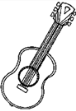 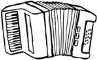 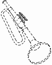 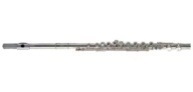 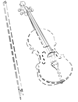 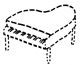 6. Različitim pokretima tijela izražava doživljaj muzike (kreće se, igra, skakuće, njiše se…) i izvodi muzičke igre.	                 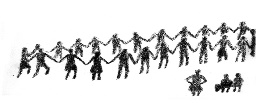 7. Boji crteže koji ilustruju muzičko djelo.    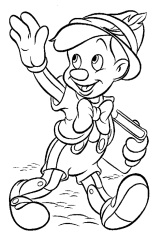 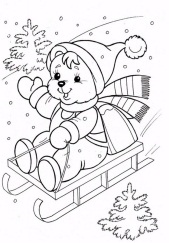 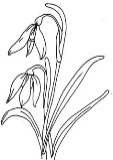 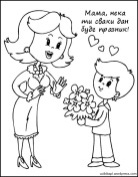 Članovi Tima koji pružaju podršku, opis uloga i zaduženjaRajka Antović – učiteljicaizrađuje i sprovodi IROP kroz redovnu nastavu, vršnjačke i vannastavne aktivnosti (nosilac aktivnosti),priprema individualizovane radne materijale, vrši evaluacije znanja,daje instrukcije i materijal za rad asistentu, daje instrukcije i savjetuje roditelje u vezi rada djeteta kod kuće,sarađuje sa članovima Tima.Stanica Marković – školski pedagogučestvuje u izradi IROP-a,pomaže u izradi nastavnog i materijala za provjeru znanja,sprovodi podršku za dijete,savjetuje nastavnike i roditelje,određuje i prati rad asistenta,koordinira radom Tima.– asistent u nastavi: pruža tehničku podršku djetetu, sarađuje sa članovima Tima.– roditelji: daju osnovne informacije  i sugestije za rad sa djetetom  koje se uvažavaju u izradi IROP-a, razmjenjuju informacije o djetetu sa članovima Tima.